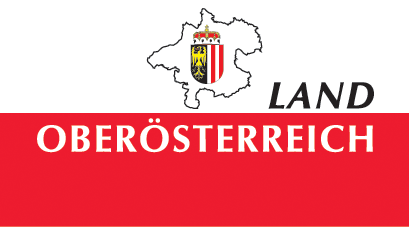 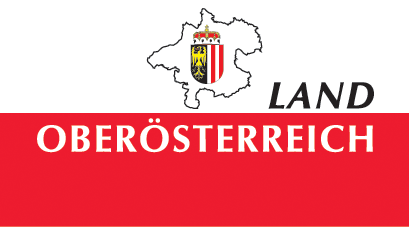 AnBezirkshauptmannschaft 						Stand: Juli 2018Stadt/Markt/Gemeindeamt_____________________								OÖ. VERANSTALTUNGSSICHERHEITSGESETZ Antrag auf Erteilung einer Veranstaltungsstättenbewilligung gem. § 10 Abs. 1 Oö. Veranstaltungssicherheitsgesetz Sehr geehrte Damen und Herren!Es wird folgende Veranstaltungsstättenbewilliigung beantragt:Name des Antragstellers: ___________________________________________Anschrift: ________________________________________________________Telefon/Handy: ___________________________________________________E-Mail: __________________________________________________________Bezeichnung und Beschreibung der Veranstaltungsstätte: __________________________________________________________________________________________________________Beschreibung der Veranstaltungsarten, die in der Veranstaltungsstätte durchgeführt werden sollen: ____________________________________________________________________________________________________________________________________________________________Beilagen (2-fach): Unterlagen die das Vorliegen der Voraussetzungen nach § 5 belegen (Altersnachweis, Nachweis der Gewerbeberechtigung) Strafregisterauskunft (nicht älter als 3 Monate) österr. Staatsbürgerschaftsnachweis oder Gleichstellung nach § 5 Abs. 5, Nachweise nach § 5 Abs. 3 bei gewerblicher Durchführung allgemeiner Grundbuchauszug (aktuell zum Zeitpunkt der Antragstellung) Verzeichnis aller Personen, die über die Veranstaltungsstätte verfügungsberechtigt oder an dieser dinglich berechtigt sind Verzeichnis der Eigentümerinnen und Eigentümer jener Grundstücke, deren Grundstücksgrenze von der Veranstaltungsstätte höchstens 50 m entfernt ist (Nachbarn) …….…………………………………… 			…………………………………………Ort und Datum 								Unterschrift 